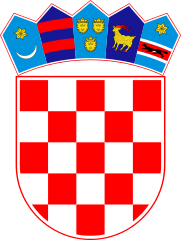 KLASA: 024-02/23-02/76URBROJ: 2178-2-03-23-1Bebrina, 11. prosinca 2023. godineNa temelju članka 27. Zakona o lokalnoj i područnoj (regionalnoj) samoupravi („Narodne novine“ broj 33/01, 60/01, 129/05, 109/07, 125/08, 36/09, 36/09, 150/11, 144/12, 19/13, 137/15, 123/17, 98/19 i 144/20), a u vezi s člankom  41. i 42. Zakona o socijalnoj skrbi („Narodne novine“ broj 18/22, 46/22, 119/22, 71/23), člankom 30. Zakona o Hrvatskom Crvenom križu  („Narodne novine“ broj 71/10 i 136/20) i članka 32. Statuta općine Bebrina („Službeni vjesnik Brodsko-posavske županije“, broj 2/2018., 18/2019 i 24/2019 i „Glasnika Općine Bebrina“ broj 01/2019, 02/2020 i 4/2021), Općinsko vijeće općine Bebrina  na svojoj 15. sjednici održanoj dana 11. prosinca 2023. godine donosiP R O G R A M javnih potreba u socijalnoj skrbi, novčane pomoći građanima, pronatalitetne i demografske mjere u 2024. godiniČlanak 1.	Programom javnih potreba u socijalnoj skrbi na području općine Bebrina u 2024.godini  (u daljnjem tekstu: Program) osigurava se zaštita i pomaganje osoba koje su  ugrožene, nemoćne ili druge osobe koje same ili uz pomoć članova obitelji ne mogu zadovoljiti svoje potrebe, zbog nepovoljnih osobnih, gospodarskih, socijalnih ili drugih okolnosti.	Cilj Programa je podizanje općeg životnog standarda građana i njihovih obitelji, osiguravanje potrebnih sredstava za život i pružanje usluga pojedincima, koji se uslijed  društvenih ili prirodnih  uzroka nalaze  u posebnom stanju potrebe za društvenom pomoći.Članak 2.	Sredstva za javne potrebe u socijalnoj skrbi osigurat će se u Proračunu općine Bebrina i raspoređuju se kako slijedi:Članak 3.Za osobe koje ostvaruju pravo na naknadu za troškove stanovanja, sukladno Zakonu o socijalnoj skrbi, naknada se može odobriti u novcu izravno korisniku ili na način da općina Bebrina djelomično ili u cijelosti plati račun izravno ovlaštenoj pravnoj ili fizičkoj osobi koja je izvršila uslugu.  Članak 4.Ovaj Program stupa na snagu 1. siječnja 2024. godine i objavit će se u Glasniku Općine Bebrina.OPĆINSKO VIJEĆE  OPĆINE BEBRINADOSTAVITI:Jedinstveni upravni odjel, sjedniceGlasnik Općine BebrinaMinistarstvo rada, mirovinskoga sustava, obitelji i socijalne politikePismohrana.PROGRAMPlan 2024.Naknada rodiljama za  novorođenčad15.000,00 EURKapitalne donacije građanima i kućanstvima8.000,00 EURPotpore za Crveni križ, a sukladno Zakonu o Hrvatskom Crvenom križu3.000,00 EURPomoći građanima i kućanstvima u novcu i naravi15.000,00 EURUKUPNO:41.000,00 EUR